系 列 推 荐查尔斯·马多克斯系列Charles Maddox Series    在这个系列中，悬疑小说女王对我们耳熟能详的文学经典进行了全新的演绎！    林恩·谢泼德以她用笔名卡拉·亨特（Cara Hunter）创作的畅销惊悚小说闻名于世，其销量在英国已超过100万册。现在，我们高兴地看到，她曾经由Constable出版的历史解谜系列小说，将由赫拉图书公司（Canelo）重新推出。每本书都被重新选定书名，并作为一个崭新品牌，吸引读者对历史哥特小说的新兴趣，它们一定会吸引萨拉·柯林斯（Sara Collins）、吉纳维夫·科格曼（Genevieve Cogman）和斯泰西·霍尔斯（Stacey Halls）的粉丝！    在这四部小说中，谢泼德从简·奥斯汀（Jane Austen）的《曼斯菲尔德庄园》（Mansfield Park）、查尔斯·狄更斯（Charles Dickens）的《荒凉山庄》（Bleak House）、玛丽·雪莱（Mary Shelley）的《弗兰肯斯坦》（Frankenstein）和布拉姆·斯托克（Bram Stocker）的《德古拉》（Dracula）等四部现存的文学传世之作中汲取灵感，赋予这些小说现代的写作手法，并使它们对全新的受众来说更新鲜、更易接触。这四部小说都以业余侦探查尔斯·马多克斯为主人公，他的调查把他从一起案件引向另一起案件。这些小说气氛强烈，历史时代感浓厚，从多角度对人物形象进行塑造，带有我们所熟知的林恩/卡拉的那种扣人心弦、令人满足的情节主线。作者简介：林恩·谢泼德（Lynn Shepherd）于20世纪80年代在牛津大学学习英语，并与2006年获得博士学位。她一直梦想成为作家，2000年，她终于成为一名自由职业者，开始进行专业创作，看看是否有可能实现自己的梦想。十年后，她的梦想终于实现了。《曼斯菲尔德庄园谋杀案》是她的第一部小说。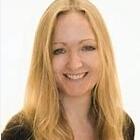     她将自己的作品类型描述为“文学推理”，2012年，她出版了以查尔斯·狄更斯的《荒凉山庄》为灵感来源的《孤独山庄》（The Solitary House）。她的第三部作品《危险的肖像》（A Treacherous Likeness）探讨了诗人珀西·比希·雪莱（Percy Bysshe Sheley）和他的妻子、《弗兰肯斯坦》的作者玛丽的黑暗秘密。该书于2013年2月在英国出版，并于同年8月，以《致命肖像》（A Fatal Likeness）为书名在美国出版。想要了解更过相关细节，请查看作者网站www.lynn-shepherd.com。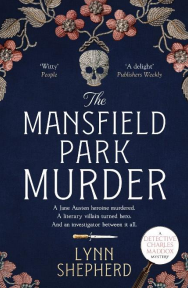 中文书名：《曼斯菲尔德庄园谋杀案》英文书名：THE MANSFIELD PARK MURDER作    者：Lynn Shepherd出 版 社：Hera Books代理公司：Johnson & Alcock/ANA/Claire Qiao页    数：384页出版时间：2022年6月代理地区：中国大陆、台湾审读资料：电子稿类    型：惊悚悬疑内容简介：    一个被谋杀的简·奥斯汀女主角。一个文学作品中的反派变成的英雄。还有一名身处其中的调查员。    1814年，范妮·普莱斯（Fanny Price）被人发现死于曼斯菲尔德庄园；她曾是一位富有的女继承人，娇生惯养，居高临下，全镇的人民都憎恨她。但她的死仍然令人心神不宁。    玛丽·克劳福德（Mary Crawford）——在这个故事中品性高尚，就如范妮的恶毒一样——和一名来自伦敦的私家侦探查尔斯·马多克斯联手，破获了这起残暴的罪行。但激烈的对抗带来了不良的后果……有些甚至是致命的。    谢泼德以曼斯菲尔德庄园被背景，创作了一部每一章都充满神秘色彩的精彩的娱乐小说，并为简奥斯汀的书迷们呈现了一位迷人的新女主角。媒体评价：    “本作是对奥斯汀小说的巧妙改编，在情节、人物和历史准确性上都很突出……推理小说迷会在本作中找到令人满意的内容，但是奥斯汀的书迷才是最会感到惊喜的群体，尤其是谢泼德对奥斯汀原作神韵的极佳捕捉。这本书对任何觉得亨利·克劳福德（Henry Crawford）陪得上范妮的人，或者对吸血鬼与食尸鬼入侵简·奥斯汀的世界感到不满的人，都将是一个令人开心的作品。”----《出版者周刊》（Publishers Weekly）（星级书评）    “这是一部令人欲罢不能的小说，其中的转折将使读者从头紧张到最后一页……谢泼德很好地利用情节的曲折，使读者在跟随主人公寻找凶手的过程中猜个不停，并在这一过程中塑造出一位出人意料的女主角。”----《历史小说评论》（Historical Novel Review）    “在这部摄政时期谁犯下罪行的处女作中，贝克街221B与曼斯菲尔德庄园相互碰撞……谢泼德的这部仿作忠于奥斯汀的优雅风格而不伤感，将一个令人喜爱的经典作品改编得俏皮有趣，带有出乎意料的转折。本书当然也会吸引安妮·佩里（Anne Perry）、M.C. 比顿（M.C. Beaton）和阿加莎·克里斯蒂（Agatha Christie）等英国推理小说家的粉丝。”----《图书馆周刊》（Library Journal）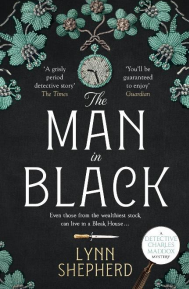 中文书名：《黑衣男人》英文书名：THE MAN IN BLACK作    者：Lynn Shepherd出 版 社：Hera Books代理公司：Johnson & Alcock/ANA/Claire Qiao页    数：页出版时间：2022年6月代理地区：中国大陆、台湾审读资料：电子稿类    型：惊悚悬疑内容简介：    爱德华·图荆霍尔（Edward Tulkinghorn）找到私家侦探查尔斯·马多克斯（Charles Maddox）并寻求他的帮助时，后者感到十分惊讶。这位令人恐惧且阴暗的律师给了查尔斯一比可观的费用，这使查尔斯难以拒绝这份侦查工作。查尔斯得知有人一直给朱利叶斯·克雷莫内爵士（Sir Julius Cremorne）寄恐吓信，现在图荆霍尔希望他找到并阻止这个寄信之人。    但是，这个一开始简单明了、容易解决的案件很快升级为一起更大、更黑暗的事件。当查尔斯全力冲击事情真相时，他需要一切可能的帮助……媒体评价：    “这部对《荒凉山庄》的改编之作精彩且充满罪恶，揭露了维多利亚时代伦敦的邪恶地下势力。十分引人入胜。”----约翰·凯里（John Carey）    “以维多利亚时代为背景的杰作……一个不可不读的故事。”----《科克斯书评》（Kirkus Reviews）（星级书评）    “读者陷入一个由谎言构成的、复杂却可解的迷宫之中。”----《出版者周刊》（Publishers Weekly）（星级书评）    “狄更斯的粉丝们会高兴的……谢泼德让读者如痴如醉。”----《书目杂志》（Booklist）（星级书评）    “正如《荒凉山庄》，这起发生在维多利亚时代的惊悚悬案始于一团迷雾之中，一名失业的侦探不情不愿地服从雇主的召唤，前往遍地老鼠的伦敦的一处教堂墓地。一个新生儿的尸体正等待着他，标志着一起由狄更斯式的恐怖和与捕猎者本性的深刻理解交织在一起的案件的开端。”----《星期日泰晤士报》（The Sunday Times）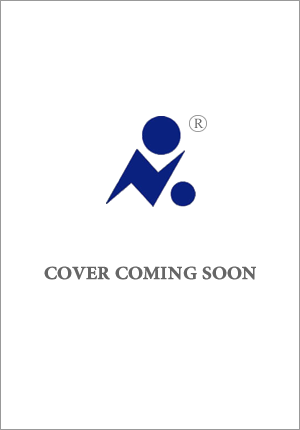 中文书名：《弗兰肯斯坦怪兽》英文书名：THE FRANKENSTEIN MONSTER作    者：Lynn Shepherd出 版 社：Hera Books代理公司：Johnson & Alcock/ANA/Claire Qiao页    数：页出版时间：2022年9月代理地区：中国大陆、台湾审读资料：电子稿类    型：惊悚悬疑内容简介：在19世纪50年代最后的日子里，年轻的侦探查尔斯·马多克斯接手了一起新的案件。他的客户是谁？正是去世已久的诗人珀西·比希·雪莱和他的妻子玛丽（《弗兰肯斯坦》的作者）唯一尚在人世的儿子。查尔斯很快就发现，自己被卷入了围绕这位诗人的文学遗产展开的激烈斗争中，但紧接着他又有了一个偶然发现，并对雪莱的第一任妻子哈丽特（Harriet）的去世提出了新的质疑，她是否真的自杀了，还是说，真正发生的事情远比自杀更加险恶。随着查尔斯对过去错综复杂的真相之网的深入调查，他发现了更黑暗、更令人不安的秘密，最终，他面临一种可怕的可能性，即他自己的叔祖父曾卷入一场试图掩盖三十多年前真相的阴谋。雪莱一家的故事是一个关于爱与死亡，失去与背叛的故事。媒体评价：    “谢泼德的写作才能在这部维多利亚时代惊悚故事中再次发光。这部小说同样讲述了一个有关家庭的故事，它将恐怖与神秘结合起来，以一种似是而非的见解，解释了为什么雪莱身边出现了那么多妇女与儿童的神秘死亡。”----《出版者周刊》（Publishers Weekly）（星级书评）    “读者在阅读本书时定会被其多层次、精心研究的内容所吸引，它令人联想起维多利亚时代中期的英国。在这本书中，谢泼德不仅对雪莱生活的秘密提出一个能够自圆其说的论点，还深入探讨了那些被精神疾病和婴儿死亡等禁忌摧残的人们的苦难。一部毫无疑问的必读之作。”----《每日邮报》（Daily Mail）    “谢泼德讲述了人们耳熟能详的雪莱家族的故事，并将其转变为一个机智、富有想象力的迷案，填补了历史记录中的空缺。”----《科克斯书评》（Kirkus Reviews）（星级书评）    “马多克斯喜好沉思的个性和谢泼德迷人的叙述……都十分吸引人。”----《书目杂志》（Booklist）中文书名：《伦敦吸血鬼》英文书名：THE LONDON VAMPIRE作    者：Lynn Shepherd出 版 社：Hera Books代理公司：Johnson & Alcock/ANA/Claire Qiao页    数：页出版时间：2022年9月代理地区：中国大陆、台湾审读资料：电子稿类    型：惊悚悬疑内容简介：一位奥地利贵族向牛津大学捐款，查尔斯·马多克斯收到委托，前来调查这位慷慨的捐赠者。对于这位日益知名的刑事调查员来说，这无疑是一项平凡的任务，但马多克斯很高兴能有机会将伦敦拥挤的街道生活换成维也纳乡村城堡的舒适生活。然而，马多克斯一踏上这片异国土地，与神秘的冯·雷森伯格男爵（Von Reisenberg）为伴，他也就没有什么能够享受舒适的机会了。    这位男爵有着无可挑剔的教养，却仍然是令人恐惧的流言蜚语和令人毛骨悚然的传说的中心人物。虽然马多克斯并不是一个相信超自然力量的人，但城堡潮湿的大厅和不祥的阴影开始使他在睡梦中噩梦缠身。但是，白天这位经验丰富的侦探找不到任何显露险恶用心的证据，直到一连串令人不安的事件证明他大错特错，并迫使他进行痛苦的调查，从而揭露男爵隐藏在秘密紧锁的大门背后的邪恶。在一个可怕到几乎使他失去理智的经历之后，马多克斯的企图均告失败，被迫回家，却依然被他所发现的恐怖所困扰。    一个被称为吸血鬼的难以捉摸的捕猎者犯下了一连串可怕的谋杀案，伦敦陷入大规模恐慌的边缘。但在马多克斯看来，该对此负责的人选确凿无疑。不管他的敌人只是一介凡人还是别的什么，马多克斯都必须结束这场可怕的事件——在更多无辜者流血之前。媒体评价：    “谢泼德擅长把经典小说改编成巧妙且复杂的谜团，让饱受折磨的主人公去揭开谜底。本书是谢泼德的又一力作，包含了一个惊人的大结局。”----《科克斯书评》（Kirkus Reviews）（星级书评）    “谢泼德的（情节）非常严肃、真实。斯托克的小说在某种程度上受到围绕在马多克斯调查的对象身边发生的事件的启发，这种想法在本书的描绘下非常诱人、可信。本书是这个充满想象力的系列的又一经典作品。”----《书目杂志》（Booklist）    “本书可读性极强，充满了悬疑与黑暗元素，以最精彩的方式，令读者感到紧张惶恐，这是一个新的故事，有着另《德古拉》的书迷喜欢的熟悉元素。”----《历史小说评论》（Historical Novels Review）谢谢您的阅读！请将反馈信息发至：乔明睿（Claire Qiao）安德鲁﹒纳伯格联合国际有限公司北京代表处
北京市海淀区中关村大街甲59号中国人民大学文化大厦1705室, 邮编：100872
电话：010-82449026传真：010-82504200
Email: Claire@nurnberg.com.cn网站：www.nurnberg.com.cn豆瓣小站：英国安德鲁·纳伯格联合国际有限公司的小站 (douban.com)新浪微博：安德鲁纳伯格公司的微博_微博 (weibo.com)微信订阅号：“安德鲁﹒纳伯格联合国际有限公司北京代表处”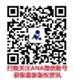 